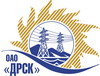 Открытое акционерное общество«Дальневосточная распределительная сетевая  компания»ПРОТОКОЛ рассмотрения  заявок участников ПРЕДМЕТ ЗАКУПКИ: открытый электронный запрос предложений № 403 191 на право заключения Договора на выполнение работ для нужд филиала ОАО «ДРСК» «Амурские электрические сети» Выкатные элементы с выключателем (закупка 2686 раздела 1.1. ГКПЗ 2014 г.).Плановая стоимость: 1 135 600,0 руб. без учета НДС. Указание о проведении закупки от 15.08.2014 № 203.ПРИСУТСТВОВАЛИ: постоянно действующая Закупочная комиссия 2-го уровня.ВОПРОСЫ ЗАСЕДАНИЯ ЗАКУПОЧНОЙ КОМИССИИ:О признании предложения ОАО "НПП "Контакт"  г. Саратов не соответствующим условиям закупки О признании предложений соответствующими условиям закупки.О ранжировке предложений участников закупки. О проведении переторжки.ВОПРОС 1 «О признании предложения ОАО "НПП "Контакт"  г. Саратов не соответствующим условиям закупки»РАССМАТРИВАЕМЫЕ ДОКУМЕНТЫ:Протокол процедуры вскрытия конвертов с заявками участников.Индивидуальное  заключение эксперта Матющенко Д.В. Предложение участника.ОТМЕТИЛИ:Заявка ОАО "НПП "Контакт"  г. Саратов содержит достаточные для ее отклонения причины, заключающиеся в несоответствии заявки требованиям извещения о закупке и Закупочной документации, а именно:Участник предлагает к поставке выкатные элементы для ячейки КРУ 2-10 с вакуумным выключателем ВБП-10-20/1000, в отличие от требуемых к поставке выкатных элементов для ячейки КРУ 2-10 с вакуумным выключателем ВВ/TEL-10-20/1000 У2, что не соответствует опросному листу и пункту 3.2. Технического задания – Типы выключателей изменению не подлежат в связи с тем, что закупаемые выкатные элекменты с вакуумными выключателями будут  установлены в составе действующего РУ-10кВ, укомплектованного выключателями типа ВВ/TEL. В соответствии с подпунктом с) пункта 2.8.2.4 Закупочной документации такое предложение отклоняется от рассмотрения.ВОПРОС 2 «О признании предложений соответствующими условиям закупки»РАССМАТРИВАЕМЫЕ ДОКУМЕНТЫ:Протокол процедуры вскрытия конвертов с заявками участников.Сводное заключение экспертов Моториной О.А., Машкиной О.П., Матющенко Д.В., Лаптева И.А.Предложения участников.ОТМЕТИЛИ:Предложения ЗАО "Чебоксарский Электроаппарат" г. Чебоксары, ООО "ИЗВА" с. Ишлеи, ЗАО "ЗВО" г. Цивильск, ООО "Таврида Электрик МСК" г. Москва, ООО "ТЭЛПРО Инжиниринг" г. Москва признаются удовлетворяющими по существу условиям закупки. Предлагается принять данные предложения к дальнейшему рассмотрению. ВОПРОС 3 «О предварительной ранжировке предложений участников закупки»РАССМАТРИВАЕМЫЕ ДОКУМЕНТЫ:Протокол процедуры вскрытия конвертов с заявками участников.Сводное заключение экспертов Моториной О.А., Машкиной О.П., Матющенко Д.В., Лаптева И.А.Предложения участников.ОТМЕТИЛИ:В соответствии с критериями и процедурами оценки, изложенными в документации о закупке, предлагается ранжировать предложения следующим образом:ВОПРОС 4 «О проведении переторжки»ОТМЕТИЛИ:Учитывая результаты экспертизы предложений Участников закупки Закупочная комиссия полагает целесообразным проведение переторжки. РЕШИЛИ:Признать предложения ОАО "НПП "Контакт"  г. Саратов не соответствующим условиям закупки и отклонить от дальнейшего участия в закупочной процедуре. Признать предложения ЗАО "Чебоксарский Электроаппарат" г. Чебоксары, ООО "ИЗВА" с. Ишлеи, ЗАО "ЗВО" г. Цивильск, ООО "Таврида Электрик МСК" г. Москва, ООО "ТЭЛПРО Инжиниринг" г. Москва  соответствующими условиям закупки. Утвердить предварительную  ранжировку предложений участников:1 место ЗАО "Чебоксарский Электроаппарат" г. Чебоксары2 место ООО "ИЗВА" с. Ишлеи3 место ЗАО "ЗВО" г. Цивильск4 место ООО "Таврида Электрик МСК" г. Москва5 место ООО "ТЭЛПРО Инжиниринг" г. МоскваОпределить форму переторжки: заочная.Назначить переторжку на 26.09.2014  в 16:00 благовещенского времени.Место проведения переторжки: Торговая площадка Системы www.b2b-energo.ru.Техническому секретарю Закупочной комиссии уведомить участников, приглашенных к участию в переторжке о принятом комиссией решении.Ответственный секретарь Закупочной комиссии 2 уровня                               О.А.МоторинаТехнический секретарь Закупочной комиссии 2 уровня                                    О.В.Чувашова            №  502/МТПиР-Рг. Благовещенск22 сентября 2014 г.Место в ран-жировкеНаименование и адрес участникаЦена заявки, руб. Неценовая предпочтительность (в баллах от 3до 5)1ЗАО "Чебоксарский Электроаппарат" (428000 г. Чебоксары пр. И. Яковлева 3)801 000,00 руб. без НДС (945 180,0 руб. с НДС)32ООО "ИЗВА" (429520, Россия, Чувашская республика, с. Ишлеи, ул. Советская, д. 53)802 442,59 руб. без НДС (946 882,26 руб. с НДС)33ЗАО "ЗВО" (Россия, 429900, Чувашская Республика - Чувашия, г. Цивильск, ул.Советская, 59)821 759,32 руб. без НДС (969 676,0 руб. с НДС) 34ООО "Таврида Электрик МСК" (125040, г. Москва, 5-я ул. Ямского Поля, д.5, стр.1, этаж 19)1 127 650,00 руб. без НДС (1 127 650,0 руб. с НДС) 35ООО "ТЭЛПРО Инжиниринг" (121351, Россия, г. Москва, ул. Партизанская, д. 35, корп. 3)1 135 600,00 руб. без НДС (1 340 008 руб. с НДС) 3